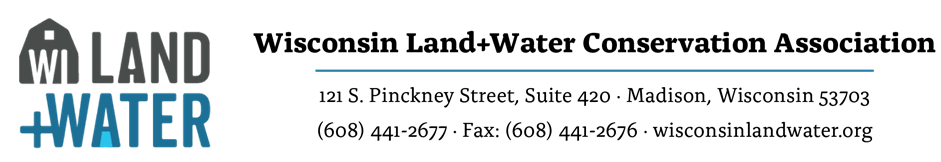 Technical Committee Meeting AgendaDate: August 18, 2022     Time: 10:00am-2:00 pm     Location: In-Person OnlyPortage County Annex Building, 1462 Strongs Ave, Conference Room #2, Stevens Point, WIMission: Lead WI Land+Water technical assistance activities related to the evaluation and implementation of conservation practices, standards and services.WI Land+Water meetings are open meetings. Individuals may observe in person, via conference phone, or via web conference if desired. Order and time allowed for agenda items may be changed due to pace of meeting or at the discretion of the committee chair. Please inform your chair if you cannot attend. ALL AGENDA ITEMS ARE ACTIONABLECall to order:Roll Call - adopt agendaApprove previous meeting minutesVote on Addition of New Committee Members:  Jonathon Lisowe, Calumet Co & Chad Trudell, Oconto Co (All)WI Land + Water News and Update on Revised Guiding Principles (Brunner)SOC Update (Brunner)Wetlands & Hydrologic Restoration Chapter 30 General Permit Technical Advisory Committee Representative? (Anderson)Direct Runoff from Feedlots Companion Document Subcommittee Update (Barone)NRCS State Technical Committee Meeting Update (Heagle)SITCOM (AITCOM) Update (O’ Connell)Finalization of 2022 Fall Technical Tour (Dufford)2023 Annual Conference Breakout Ideas (11:00 AM)Working Break/Lunch (11:45 – 12:30 PM)Adjourn Technical Portion of the MeetingPIC/Technical Committee Membership Introductions (12:30 PM)Merge with PIC (12:45 PM):  Further Discuss 2023 Breakout Sessions & Conference PlanningAdjourn Merged Portion of the MeetingCommittee MembersCommittee MembersCommittee MembersCommittee MembersCommittee MembersCommittee Members Matt Hanewall, Chair  Shawn Esser, Vice Chair Shawn Esser, Vice Chair Tina Barone, Sec.  Tina Barone, Sec.  Ketty Clow Ben Dufford Ben Dufford Paul Fredrich Paul Fredrich Brian Goepfert Erik Heagle Paul Klose Paul Klose Zach Mohr Zach Mohr Dan O'Connell Ken Pozorski Ken Pozorski Brian Smetana Brian SmetanaNon-Voting AdvisorsNon-Voting AdvisorsNon-Voting AdvisorsNon-Voting AdvisorsNon-Voting AdvisorsNon-Voting Advisors Matthew Woodrow – DATCP Matthew Woodrow – DATCP Mike Gilbertson – DNR Mike Gilbertson – DNR Eric Hurley - NRCS Eric Hurley - NRCSWI Land+Water Staff Liaison (non-voting)WI Land+Water Staff Liaison (non-voting)WI Land+Water Staff Liaison (non-voting)WI Land+Water Staff Liaison (non-voting)WI Land+Water Staff Liaison (non-voting)WI Land+Water Staff Liaison (non-voting) Kate Brunner  